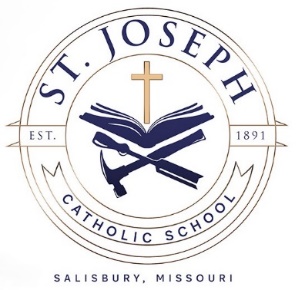      St. Joseph Catholic School		     Catholic Schools Week AgendaSt. Joseph Catholic is gearing up to celebrate Catholic Schools Week (January 29—February 4)!  We would like to do a little something extra to celebrate our students and teachers this year.  For our students, we are tentatively looking at taking PK-1st grades to see a movie in Macon, 2nd-4th grade will go bowling at either Moberly or Glasgow, and 5-8th will go swimming at Marceline’s indoor pool.  In addition, STUCO has purchased various prizes for students to win in a raffle.  As this is an appreciation gift to our students, therefore we will not be collecting ticket money from the students—every student will get an equal number of chances to win the prizes.  Student Council tried to get prizes that would appeal to a wide variety of ages.  If you would feel like donating a small prize to add to our collection, it would be greatly appreciated—but it is not expected!  If planning to donate, please send items to school by Friday, January 20th.  We will be sending around forms with pictures of the raffle items on them to the classrooms, as we cannot display our items on the stage this year.  Ideas for small prize donations could be:$5 or $10 gift cards to local restaurants (Casey’s, Bradshaw’s, The Bottle, La Novena, Highway 24 Café, or Subway)$5 or $10 gift cards to a store (Amazon, Target, Walmart)$5 or $10 gift cards for gaming (Robux for Roblox, V-Bucks for Fortnite, Minecoins for Minecraft, etc.)Boxes of candy or bottles of sodaBooks (feel free to call the office for a list of titles popular with our students) or a gift card to the upcoming Scholastic Book FairBoard GamesPlay-Doh packetsCrayons and Coloring BooksAnother group we plan to celebrate during Catholic School’s Week is our faculty and staff! We have a great group of teachers and staff here at St. Joseph—and we need to show them a little extra appreciation every now and again! We do plan on taking our faculty & staff out, for a nice meal, as a thank you for all they do.  If you would feel inclined to donate to that meal, please contact Mrs. Emmerich at 660-388-5518.  Your donation can be made known, or anonymous—whichever you prefer.  Again, a donation would be greatly appreciated—but it is not expected! Catholic Schools Week is an annual celebration of Catholic education in the United States—and we really want to celebrate the gift of having the thriving Catholic education that we do have in our small, rural, parish.  It would not be possible without you.  You have entrusted your most prized possessions to us, and we feel so lucky to get to help your children navigate through their world as they grow!  God Bless,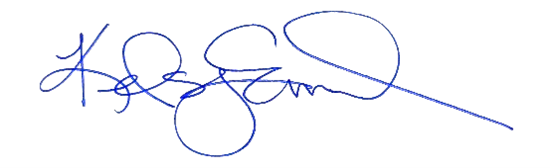 Mrs. Kelsey Emmerich, Principal  Day of the WeekTheme of the DayTentative Plan for the DayOngoing throughout entire weekSunday“Celebrating Your Parish”Student Mass (Saturday and Sunday)Catholic Schools Week Breakfast (at the Knights of Columbus Hall from 7am-12pm) As part of “Community Day” we will be raising money for the local charity, Larry’s Warriors.  We will raise money by having a PENNY WAR between grade levels.Grade Level Groups:PK, K, 12, 3, 45, 6, 7, 8You can only put money in your grade level group.  You will only be competing against these classes.  The class with the most POSITIVE money at the end of the week will earn a pizza party! ******************Rules of the Penny War:Pennies are a positive value and silver coins/dollar bills are a negative value.  You want to be the class with the most positive value in your tub by the end of the week.  Remember: You want to put pennies in your classes tub and silver/dollar bills in your grade levels’ tubs. Monday“Celebrating Your Nation/Community”All school prayer around the flagpole 7/8th Grade will take gifts to businesses who have donated to school/church activitiesAs part of “Community Day” we will be raising money for the local charity, Larry’s Warriors.  We will raise money by having a PENNY WAR between grade levels.Grade Level Groups:PK, K, 12, 3, 45, 6, 7, 8You can only put money in your grade level group.  You will only be competing against these classes.  The class with the most POSITIVE money at the end of the week will earn a pizza party! ******************Rules of the Penny War:Pennies are a positive value and silver coins/dollar bills are a negative value.  You want to be the class with the most positive value in your tub by the end of the week.  Remember: You want to put pennies in your classes tub and silver/dollar bills in your grade levels’ tubs. Tuesday“Celebrating Vocations”We will ask speakers to come talk to our students about why they chose to live out the vocation they did and how they heard God’s call. As part of “Community Day” we will be raising money for the local charity, Larry’s Warriors.  We will raise money by having a PENNY WAR between grade levels.Grade Level Groups:PK, K, 12, 3, 45, 6, 7, 8You can only put money in your grade level group.  You will only be competing against these classes.  The class with the most POSITIVE money at the end of the week will earn a pizza party! ******************Rules of the Penny War:Pennies are a positive value and silver coins/dollar bills are a negative value.  You want to be the class with the most positive value in your tub by the end of the week.  Remember: You want to put pennies in your classes tub and silver/dollar bills in your grade levels’ tubs. Wednesday“Celebrating Parents”Breakfast for Parents after school massAs part of “Community Day” we will be raising money for the local charity, Larry’s Warriors.  We will raise money by having a PENNY WAR between grade levels.Grade Level Groups:PK, K, 12, 3, 45, 6, 7, 8You can only put money in your grade level group.  You will only be competing against these classes.  The class with the most POSITIVE money at the end of the week will earn a pizza party! ******************Rules of the Penny War:Pennies are a positive value and silver coins/dollar bills are a negative value.  You want to be the class with the most positive value in your tub by the end of the week.  Remember: You want to put pennies in your classes tub and silver/dollar bills in your grade levels’ tubs. Thursday“Celebrating Students”Tentative Plan:Movie in Macon (PK-1st) Bowling in Glasgow/Moberly (2-4th) Swimming in Marceline (5-8th)As part of “Community Day” we will be raising money for the local charity, Larry’s Warriors.  We will raise money by having a PENNY WAR between grade levels.Grade Level Groups:PK, K, 12, 3, 45, 6, 7, 8You can only put money in your grade level group.  You will only be competing against these classes.  The class with the most POSITIVE money at the end of the week will earn a pizza party! ******************Rules of the Penny War:Pennies are a positive value and silver coins/dollar bills are a negative value.  You want to be the class with the most positive value in your tub by the end of the week.  Remember: You want to put pennies in your classes tub and silver/dollar bills in your grade levels’ tubs. Friday“Celebrating Faculty, Staff, & Volunteers”12:15 DismissalSTUCO will bring around treat cart for staffFaculty/Staff Appreciation Lunch at Beckett’s at 1:30pmAs part of “Community Day” we will be raising money for the local charity, Larry’s Warriors.  We will raise money by having a PENNY WAR between grade levels.Grade Level Groups:PK, K, 12, 3, 45, 6, 7, 8You can only put money in your grade level group.  You will only be competing against these classes.  The class with the most POSITIVE money at the end of the week will earn a pizza party! ******************Rules of the Penny War:Pennies are a positive value and silver coins/dollar bills are a negative value.  You want to be the class with the most positive value in your tub by the end of the week.  Remember: You want to put pennies in your classes tub and silver/dollar bills in your grade levels’ tubs. Saturday“Celebrating Families”No homework over the weekend so families can spend time together for “Celebrating Families” dayAs part of “Community Day” we will be raising money for the local charity, Larry’s Warriors.  We will raise money by having a PENNY WAR between grade levels.Grade Level Groups:PK, K, 12, 3, 45, 6, 7, 8You can only put money in your grade level group.  You will only be competing against these classes.  The class with the most POSITIVE money at the end of the week will earn a pizza party! ******************Rules of the Penny War:Pennies are a positive value and silver coins/dollar bills are a negative value.  You want to be the class with the most positive value in your tub by the end of the week.  Remember: You want to put pennies in your classes tub and silver/dollar bills in your grade levels’ tubs. Student Council has already purchased the following prizes:Student Council has already purchased the following prizes:Student Council has already purchased the following prizes:Student Council has already purchased the following prizes:Student Council has already purchased the following prizes:A Lenovo TabletKinetic Sand500-piece jigsaw puzzle3D Coloring Puzzle SetsStomp RocketKC Chiefs FootballLCD Writing TabletsSTEM Roller CoasterFidget ToysKidz Bop Karaoke Microphone72 Piece Drawing & Art Supply KitPop-Pass-Catch Ball GameMarble RunMagna Tiles House Set400+ Piece Lego SetJoke Book for kidsOrigami BookEinstein’s Useless Facts BookBoomerang Glow Fun Fort Building STEM Kit